Preparation for University Reading List: Law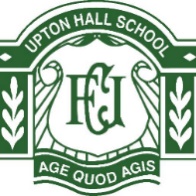 Follow Upton Hall School FCJ Library @FcjUpton for additional materials.All materials listed are free to access.   The Rule of the LawTom Binghamhttps://wirral.overdrive.com/media/589397Available via Wirral Libraries: https://wirlib-lds.wirral.gov.uk/BorrowerJoining/loginLaw: A Very Short IntroductionRaymond Wackshttps://www.veryshortintroductions.com/view/10.1093/actrade/9780198745624.001.0001/actrade-9780198745624?rskey=peTX2i&result=1Available via Wirral Libraries: https://wirlib-lds.wirral.gov.uk/BorrowerJoining/loginInternational Law: A Very Short IntroductionVaughan Lowehttps://www.veryshortintroductions.com/view/10.1093/actrade/9780199239337.001.0001/actrade-9780199239337?rskey=peTX2i&result=3Available via Wirral Libraries: https://wirlib-lds.wirral.gov.uk/BorrowerJoining/loginFamily Law: A Very Short IntroductionJonathan Herringhttps://www.veryshortintroductions.com/view/10.1093/actrade/9780199668526.001.0001/actrade-9780199668526?rskey=peTX2i&result=5Available via Wirral Libraries: https://wirlib-lds.wirral.gov.uk/BorrowerJoining/loginA Dictionary of LawEd. Jonathan Lawhttps://www.oxfordreference.com/view/10.1093/acref/9780199664924.001.0001/acref-9780199664924Available via Wirral Libraries: https://wirlib-lds.wirral.gov.uk/BorrowerJoining/loginTo Kill a MockingbirdHarper Leehttps://wirral.overdrive.com/media/3036729Available via Wirral Libraries: https://wirlib-lds.wirral.gov.uk/BorrowerJoining/login Bleak HouseCharles Dickenshttp://www.gutenberg.org/files/1023/1023-h/1023-h.htmUnbelievableT. Christian Miller & Ken Armstronghttps://fe.bolindadigital.com/wldcs_bol_fo/b2i/productDetail.html?productId=RDH_714279&fromPage=1&b2bSite=5256Available via Wirral Libraries: https://wirlib-lds.wirral.gov.uk/BorrowerJoining/loginJust MercyBryan Stevensonhttps://fe.bolindadigital.com/wldcs_bol_fo/b2i/productDetail.html?productId=SCR_095528&fromPage=1&b2bSite=5256Available via Wirral Libraries: https://wirlib-lds.wirral.gov.uk/BorrowerJoining/loginThe Secret BarristerThe Secret Barristerhttps://www.audible.co.uk/pd/The-Secret-Barrister-Audiobook/B07B3RZDGV?qid=1585229192&sr=1-1&ref=a_search_c3_lProduct_1_1&pf_rd_p=c6e316b8-14da-418d-8f91-b3cad83c5183&pf_rd_r=54H3GWX9GVEM9NXDY1MCFree with 30-day trial via AudibleTED Talks: Lawhttps://www.ted.com/topics/lawCounsel Magazinehttps://www.counselmagazine.co.uk/The Guardian: Lawhttps://www.theguardian.com/lawLaw in Action PodcastBBC Radio 4https://www.bbc.co.uk/programmes/b006tgy1/episodes/downloadsSerial Podcasthttps://serialpodcast.org/